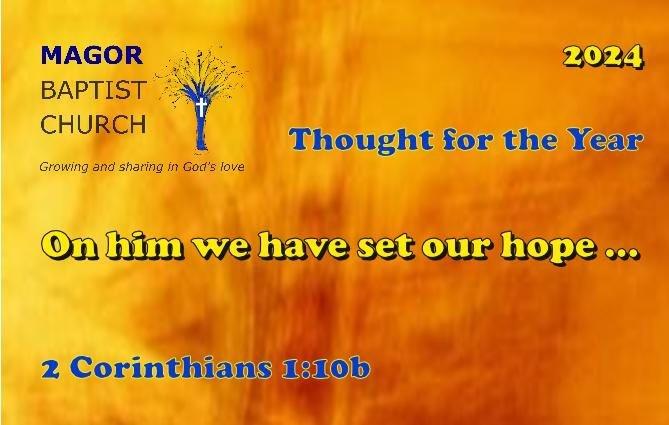 After the service, please enjoy tea or coffee and a chat.Background This church was founded over 200 years ago using the name Ebenezer, that means ’Thus far the Lord has helped us;’ in the hope and knowledge that God would continue to help us in the future.  We have always been open to all regardless of where they live even though today, we now refer to the building and the fellowship as Magor Baptist Church.Activities held at the Church Activities held in members’ homes Prayer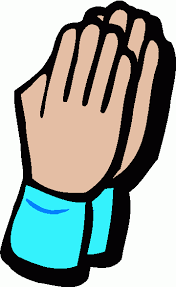  Monday evening at 7.30pm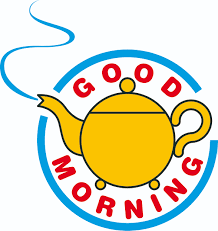 Monthly Activities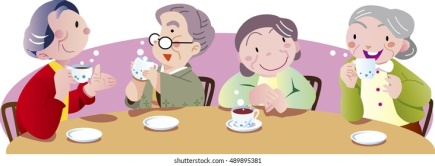 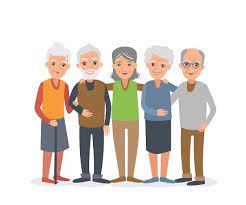 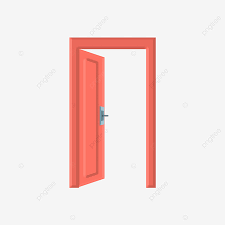 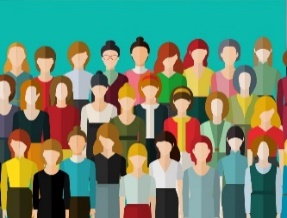 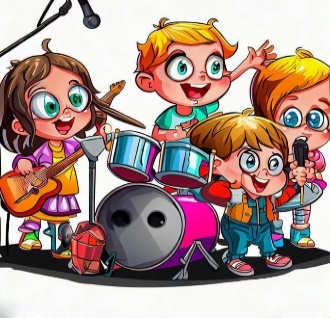 Church ContactsMinister: Rev Mark Thomas Tel: 07530 055440Email: markinmagor@gmail.comChurch Secretary:  Kathy Allen  Tel: 07724174493Email: enquires@magorbaptistchurch.org.uk   Treasurer: John Loebl    Tel: 01633 880318Email: jloebl@hotmail.co.ukSafeguarding Designated Person:  Kathy Allen  Tel: 07724174493Magazine Editor:  John Loebl    Tel: 01633 880318Email: jloebl@hotmail.co.ukChurch Lettings:  Christine Miles   Tel: 01633 882316Email: bookings@magorbaptistchurch.org.ukHouse group co-ordinator:  Ann Nias  Tel 01633 880619Email ann_nias@yahoo.co.uk Children’s Music: Jo Fenton jofenton17@gmail.com More details and news see the website or Facebook pageParticularly about our occasional afternoon and evening services. https://www.magorbaptistchurch.org.uk/ WeeklyWeeklyWeeklySundayMorning Service and Sunday Club11amMondayMorning Toddler Group9.00am-11amAfternoon Knit and Natter1.30pm-3pmPrayer Meeting7.30pmWednesdayMorning House Group10.30amThursday   Superheroes, after school club3.30pm-4.30pmFriday     Coffee Morning   10am-12pm.Morning House Group11am-12pm